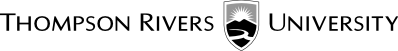 Sabbatical Summary ReportSabbatical Leaves are intended to promote scholarly and/or professional activity through sustained periods of concentrated of study, contemplation, and creative work, and to promote the collaboration and exchange of knowledge and experiences. It is expected that sabbatical leave projects have positive impact on the professional, scholarly or creative productivity of the Member and on the programs at the University. This report should outline the activities and outcomes of your leave. Name: Department:Sabbatical Leave Dates:Sabbatical Leave Activities and Outcomes: